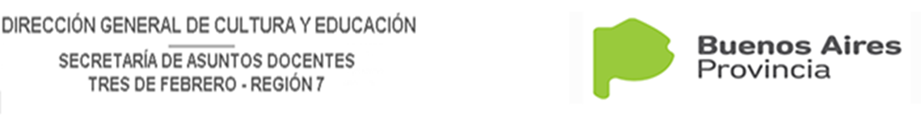 VACANTES para DESTINO DEFINITIVO 2019– VACANTES SUJETAS A MODIFICACIONESNIVEL/MODALIDAD:PSICOLOGÍA COMUNITARIA Y PEDAGOGIA SOCIALCARGOS DE PLANTAEQUIPO DE DISTRITOCEC 801ESCOEOSOA/MREP81 T.Tarde1 VC           T. Tarde1711212412613011 VC341 VC361T. Mañana411421481511 T.Tarde1T.TardeSB -EES – EET EES 31EES 9 1 EES 101EES 181 T.Mañana1      T.MañanaTOTALOEOSOA/MRFODO12     13 + 1 VC3 3OSPRMGPFOMR1111